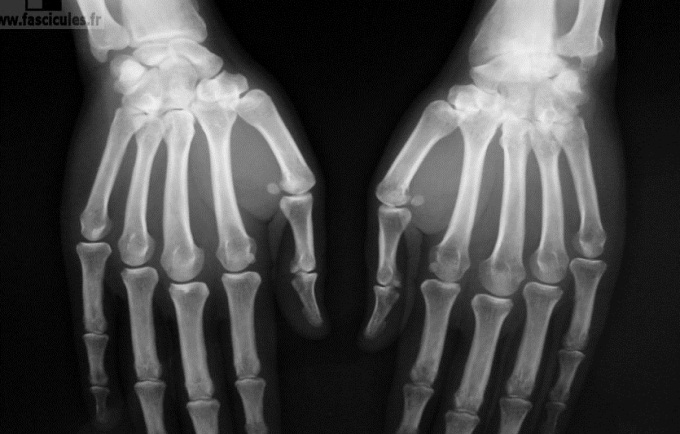 Promoteur : CHU de Rennes,2 rue Henri Le Guilloux, 35033 Rennes Cedex 9CONTACTSInvestigateur coordonnateurPr Pascal GUGGENBUHL67 140pascal.guggenbuhl@chu-rennes.frAssistante de Recherche CliniqueNathalie ALLETON89 496nathalie.alleton@chu-rennes.frTechnicienne d’Etude CliniqueCharlotte CERNON89 812charlotte.cernon@chu-rennes.frRésumé56 patients seront inclus dans cette étude dans 2 centres investigateurs, Rennes et l’hôpital Lariboisière à Paris.Durée de la période d’inclusion : 30 moisDurée de participation des patients : 3 moisObjectif principalL’objectif principal est l’amélioration à 15 jours des douleurs articulaires après une cure d’anakinra.Anakinra 100mg5 injections 1 fois par jour pendant 5 joursA heure fixeEn sous-cutanée1ère injection réalisées à l’hôpital2ème, 3ème, 4ème et 5ème injection réalisées au domicile du patient par un IDEA conserver au froid (+2-8°C)Effets secondaires possibles-	Réaction au point d’injection :rougeur, gonflement, douleur (très fréquent) ;-	Maux de tête (très fréquent) ;-	Diminution des globules blancs et risque d’infections graves nécessitant une hospitalisation (fréquent : l’anakinra étant un modulateur de l’inflammation, il diminue de manière sensible les capacités de défense de votre organisme contre les infections) ;-	Réaction allergique (peu fréquent) ;-	Éruption cutanée transitoire (peu fréquent)..Critères d’inclusion-	Adulte de 18 ans ou plus,-	Atteint d’hémochromatose génétique par test génétique (homozygotie pour la mutation C282Y du gène HFE),-	Atteint de rhumatisme attribué à l’hémochromatose, considéré par le médecin rhumatologue comme réfractaire au traitement usuel défini par une symptomatologie douloureuse persistante malgré un traitement d’au moins 1 mois d’antalgiques de niveau II à dose optimale, AINS, colchicine, injection intra-articulaire de corticoïdes, pris seul ou en association,-	Présentant une douleur articulaire > 40/100 mm (douleur des 48 dernières heures) mesurée sur une échelle visuelle analogique (EVA),-	Contraception efficace pendant le traitement et pendant 48h après la dernière administration pour les femmes en âge de concevoir un enfant,-	Ayant donné un consentement libre, éclairé et par écritCritères de non inclusion-	Rhumatisme lié à une autre cause (polyarthrite rhumatoïde, spondyloarthropathies, rhumatisme psoriasique ou maladie systémique),-	Traitement en cours par Méthotrexate, Hydroxychloroquine, ttt biologiques des rhumatismes inflammatoires ou ttt immunosuppresseurs,-	Pathologie maligne (cancer), gammapathie monoclonale,-	Intolérance à l’anakinra,-	Contre-indication à l’anakinra :-	Femme enceinte ou allaitante, hypersensibilité à l’un des excipients ou aux protéines d’E. coli, insuffisance rénale sévère, neutropénie, infection en cours,-	Patient ne pouvant pas respecter le protocole,-	Personnes majeures faisant l’objet d’une protection légale (sauvegarde de justice, curatelle, tutelle), les personnes privées de liberté.J90+/- 7 joursXXXXXXXXXXXJ60+/- 7 joursXXXXXXXJ30+/- 7 joursXXXXXXXXXJ15+/- 3 joursXXXXXXXXXJ5+ 3 joursXXXXXAu + proche de J1XXXXXXXXXJ0InclusionXXXXVérification des critères d’inclusion / non inclusionRecueil du consentementExamen cliniqueEvaluation de la douleur (EVA)Evaluation de l’activité (EVA)Nombre d’articulations douloureusesNombre d’articulations gongléesRecueil prise analgésiques / AINS / stéroïdes / injections de corticoïdesQuestionnaire SF-36 / HAQEchelle de LikertIndex de WOMACIndex de DreiserRadiographie des articulations (BON RADIO)Echographie des articulations (BON ECHO)XXXXXX*NFS / CRP / créatinine / glucose / ASAT-ALAT / GGT / PAL / électrophorèse des protéines / sérologie VHB, VHC, VIH, test de dépistage de la tuberculoseXXXXX*NFS / CRP / créatinine / glucose / ASAT-ALAT / GGT / PAL / électrophorèse des protéines / sérologie VHB, VHC, VIH, test de dépistage de la tuberculoseXXXXX*NFS / CRP / créatinine / glucose / ASAT-ALAT / GGT / PAL / électrophorèse des protéines / sérologie VHB, VHC, VIH, test de dépistage de la tuberculoseXX*NFS / CRP / créatinine / glucose / ASAT-ALAT / GGT / PAL / électrophorèse des protéines / sérologie VHB, VHC, VIH, test de dépistage de la tuberculoseXXXXXXX*NFS / CRP / créatinine / glucose / ASAT-ALAT / GGT / PAL / électrophorèse des protéines / sérologie VHB, VHC, VIH, test de dépistage de la tuberculoseXXXX*NFS / CRP / créatinine / glucose / ASAT-ALAT / GGT / PAL / électrophorèse des protéines / sérologie VHB, VHC, VIH, test de dépistage de la tuberculoseXXXXXXXXXX*NFS / CRP / créatinine / glucose / ASAT-ALAT / GGT / PAL / électrophorèse des protéines / sérologie VHB, VHC, VIH, test de dépistage de la tuberculoseAnalyse du liquide synovial si épanchement articulaire aiguRadiographie du thorax (BON RADIO)Examen dentaire (BON CONSULTATION STOMATO)Radiographie panoramique dentaire (BON RADIO)Scanner des sinus (BON SCANNER)Biologie initiale*Biologie usuelle : NFS / CRP / creatinine / glucose / ASAT-ALAT / CD4/CD8Bilan martial (dosage centralisé)Bilan d’inflammation (dosage centralisé)Test de grossesse, si applicableSérothèqueRecueil EIPharmacocinétique (pour 10 patients du centre de Rennes)*NFS / CRP / créatinine / glucose / ASAT-ALAT / GGT / PAL / électrophorèse des protéines / sérologie VHB, VHC, VIH, test de dépistage de la tuberculose